Vadovaudamasi Lietuvos Respublikos vietos savivaldos įstatymo 16 straipsnio 2 dalies 34 punktu, Lietuvos Respublikos teritorijos administracinių vienetų ir jų ribų įstatymo 10 straipsniu, Administracinių vienetų ir gyvenamųjų vietovių teritorijų ribų ir pavadinimų tvarkymo taisyklių, patvirtintų  Lietuvos Respublikos Vyriausybės 1996 m. birželio 3 d. nutarimu Nr. 651 „Dėl administracinių vienetų ir gyvenamųjų vietovių teritorijų ribų ir pavadinimų tvarkymo“, 4 skyriumi, Pagėgių savivaldybės tarybos veiklos reglamento, patvirtinto Pagėgių savivaldybės tarybos 2017 m. spalio 2 d. sprendimu Nr. T-144 „Dėl Pagėgių savivaldybės tarybos veiklos reglamento patvirtinimo“, 351, 352 punktais, Pagėgių savivaldybės vietos gyventojų apklausos tvarkos aprašo, patvirtinto Pagėgių savivaldybės tarybos 2021 m. kovo 25 d. sprendimu Nr. T-51 „Dėl Pagėgių savivaldybės vietos gyventojų apklausos tvarkos aprašo patvirtinimo“, 37 ir 38 punktais, Pagėgių  savivaldybės taryba  n u s p r e n d ž i a:1. Konstatuoti Pagėgių savivaldybės vietos gyventojų apklausos „Dėl Pagėgių savivaldybės Stoniškių, Natkiškių seniūnijų gyvenamųjų vietovių teritorijų ribų nustatymo (keitimo)“  (toliau – apklausa), kuri buvo vykdoma nuo 2021 m. spalio 25 d. iki 2021 m. lapkričio 26 d. (tiesioginis gyventojų nuomonės įrašymas gyventojų apklausos lapuose), rezultatus: apklausiamos teritorijos vietos gyventojų, turinčių teisę dalyvauti apklausoje, skaičius − 2114. Apklausoje dalyvavo 221 vietos gyventojai, jų dalis nuo bendro skaičiaus – 10,45%. Vietos gyventojų, atsakiusių „Taip“, skaičius − 221, jų dalis nuo dalyvavusiųjų – 100,00%. Vietos gyventojų, atsakiusių „Ne“, skaičius − 0, jų dalis nuo dalyvavusiųjų – 0,00%. Vietos gyventojų apklausos duomenų pasiskirstymas pagal seniūnijas:1.1. „Pritariu (nepritariu), kad Pagėgių savivaldybės Stoniškių seniūnijos gyvenamųjų vietovių teritorijų ribos būtų nustatytos (pakeistos) pagal parengtus projektinius pasiūlymus“ pasiskirstė taip: iš apklausoje dalyvavusių 151 vietos gyventojų (10,00% Stoniškių seniūnijos gyventojų) „Pritariu“ atsakė 151 gyventojai, jų dalis nuo dalyvavusiųjų – 100,00%. „Nepritariu“ atsakė 0 vietos gyventojų, jų dalis nuo dalyvavusiųjų – 0,00%;1.2. „Pritariu (nepritariu), kad Pagėgių savivaldybės Natkiškių seniūnijos gyvenamųjų vietovių teritorijų ribos būtų nustatytos (pakeistos) pagal parengtus projektinius pasiūlymus“ pasiskirstė taip: iš apklausoje dalyvavusių 70 vietos gyventojų (11,69% Natkiškių seniūnijos gyventojų) „Pritariu“ atsakė 70 gyventojai, jų dalis nuo dalyvavusiųjų – 100,00%. „Nepritariu“ atsakė 0 vietos gyventojų, jų dalis nuo dalyvavusiųjų – 0,00 %.2. Pritarti Pagėgių savivaldybės vietos gyventojų apklausos ,,Dėl Pagėgių savivaldybės Stoniškių, Natkiškių seniūnijų gyvenamųjų vietovių teritorijų ribų nustatymo (keitimo)“ rezultatams.3. Pritarti parengtiems Pagėgių savivaldybės Stoniškių, Natkiškių seniūnijų gyvenamųjų vietovių teritorijų ribų nustatymo (keitimo) projektiniams pasiūlymams, atsižvelgiant į vietos gyventojų nuomonę.4. Pavesti Pagėgių savivaldybės administracijos direktoriui parengti Savivaldybės tarybos sprendimo projektą, kuriuo Lietuvos Respublikos Vyriausybei būtų siūloma priimti atitinkamą sprendimą dėl Pagėgių savivaldybės Stoniškių, Natkiškių seniūnijų gyvenamųjų vietovių teritorijų ribų nustatymo (keitimo).5. Sprendimą paskelbti vietinėje spaudoje, Pagėgių savivaldybės interneto svetainėje www.pagegiai.lt ir seniūnijų, kurių teritorijose įvyko apklausa, skelbimų lentose.	Šis sprendimas gali būti skundžiamas Lietuvos Respublikos administracinių ginčų komisijos Klaipėdos apygardos skyriui (H.Manto g. 37, 92236 Klaipėda) Lietuvos Respublikos ikiteisminio administracinių ginčų nagrinėjimo tvarkos įstatymo nustatyta tvarka arba Regionų apygardos administracinio teismo Klaipėdos rūmams (Galinio Pylimo g. 9, 91230 Klaipėda) Lietuvos Respublikos administracinių bylų teisenos įstatymo nustatyta tvarka per 1 (vieną) mėnesį nuo sprendimo paskelbimo ar įteikimo suinteresuotam asmeniui dienos. SUDERINTA: Administracijos direktorius	                                 	             		    Virginijus KomskisDokumentų valdymo ir teisės skyriausvyresnioji specialistė				                                                    Ingrida ZavistauskaitėDokumentų valdymo ir teisės skyriausvyriausioji specialistė (kalbos ir archyvo tvarkytoja)			                Laimutė MickevičienėParengė Valdemaras Dikmonas,Architektūros ir kraštotvarkos skyriaus vedėjas – vyriausiasis inžinieriusPagėgių savivaldybės tarybosveiklos reglamento2 priedasPAGĖGIŲ SAVIVALDYBĖS TARYBOS SPRENDIMO PROJEKTO ,,Dėl VIETOS GYVENTOJŲ APKLAUSOS „DĖL PAGĖGIŲ SAVIVALDYBĖS Stoniškių, natkiškių SENIŪNIJŲ GYVENAMŲJŲ VIETOVIŲ TERITORIJŲ RIBŲ NUSTATYMO (KEITIMO)“ REZULTATŲ AIŠKINAMASIS RAŠTAS2021-12-071. Parengto projekto tikslai ir uždaviniai: Pritarti Pagėgių savivaldybės vietos gyventojų apklausos ,,Dėl Pagėgių savivaldybės Stoniškių, Natkiškių seniūnijų gyvenamųjų vietovių teritorijų ribų nustatymo (keitimo)“ rezultatams ir parengtiems Pagėgių savivaldybės Stoniškių, Natkiškių seniūnijų gyvenamųjų vietovių teritorijų ribų nustatymo (keitimo) projektiniams pasiūlymams.2. Kaip šiuo metu yra sureguliuoti projekte aptarti klausimai: Atlikta vietos gyventojų apklausa ,,Dėl Pagėgių savivaldybės Stoniškių, Natkiškių seniūnijų gyvenamųjų vietovių teritorijų ribų nustatymo (keitimo)“.3. Kokių teigiamų rezultatų laukiama:  Pritarta Pagėgių savivaldybės vietos gyventojų apklausos ,,Dėl Pagėgių savivaldybės Stoniškių, Natkiškių seniūnijų gyvenamųjų vietovių teritorijų ribų nustatymo (keitimo)“ rezultatams ir parengtiems Pagėgių savivaldybės Stoniškių, Natkiškių seniūnijų gyvenamųjų vietovių teritorijų ribų nustatymo (keitimo) projektiniams pasiūlymams. Bus galima tęsti Pagėgių savivaldybės Stoniškių, Natkiškių seniūnijų gyvenamųjų vietovių teritorijų ribų nustatymo (keitimo) planų rengimą.4. Galimos neigiamos priimto projekto pasekmės ir kokių priemonių reikėtų imtis, kad tokių pasekmių būtų išvengta:  Priėmus sprendimą neigiamų pasekmių nenumatoma. 5. Kokius galiojančius aktus (tarybos, mero, savivaldybės administracijos direktoriaus) reikėtų pakeisti ir panaikinti, priėmus sprendimą pagal teikiamą projektą: −6. Jeigu priimtam sprendimui reikės kito tarybos sprendimo, mero potvarkio ar administracijos direktoriaus įsakymo, kas ir kada juos turėtų parengti: artimiausiame tarybos posėdžiui bus rengiamas tarybos sprendimo projektas, kuriuo Lietuvos Respublikos Vyriausybei bus siūloma priimti atitinkamą sprendimą dėl Pagėgių savivaldybės Stoniškių, Natkiškių seniūnijų gyvenamųjų vietovių teritorijų ribų nustatymo (keitimo).7. Ar reikalinga atlikti sprendimo projekto antikorupcinį vertinimą: −8. Sprendimo vykdytojai ir įvykdymo terminai, lėšų, reikalingų sprendimui įgyvendinti, poreikis (jeigu tai numatoma – derinti su Finansų skyriumi):  Nereikalinga.9. Projekto rengimo metu gauti specialistų vertinimai ir išvados, ekonominiai apskaičiavimai (sąmatos)  ir konkretūs finansavimo šaltiniai:  Negauta.10. Projekto rengėjas ar rengėjų grupė Architektūros ir kraštotvarkos skyriaus vedėjas – vyriausiasis inžinierius Valdemaras Dikmonas.11. Kiti, rengėjo nuomone, reikalingi pagrindimai ir paaiškinimai: Nėra.Architektūros ir kraštotvarkos skyriaus vedėjas – vyriausiasis inžinierius			              			  Valdemaras Dikmonas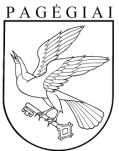 Pagėgių savivaldybės tarybaSPRENDIMASDėl VIETOS GYVENTOJŲ APKLAUSOS „DĖL PAGĖGIŲ SAVIVALDYBĖS Stoniškių, natkiškių SENIŪNIJŲ GYVENAMŲJŲ VIETOVIŲ TERITORIJŲ RIBŲ NUSTATYMO (KEITIMO)“ REZULTATŲ2021 m. gruodžio 7 d. Nr. T1-214Pagėgiai